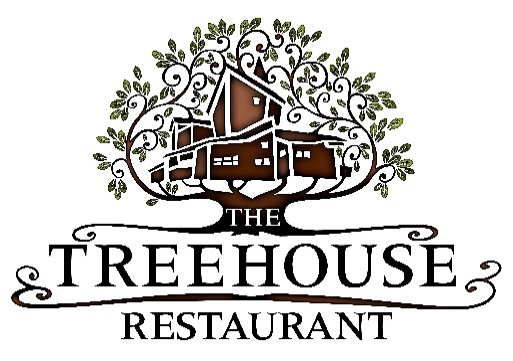 Treehouse Kids MenuLocal pork sausage, creamed potatoes, seasonal greens, gravy			£5.95Penne pasta, rich tomato sauce, garlic bread					£4.50Chicken supreme, thick cut chips, peas, gravy 					£5.95Battered fish finger, thick cut chips, crushed peas					£5.95
Sunday Lunch									£7.50* Desserts £3.50Chocolate Brownie with ice-cream							Banana SplitIce-Cream Selection*available Sunday’s only									     